Nieuwsbrief 7 maart 2020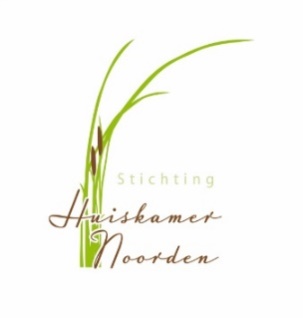 Vrijdag 13 maart van 14.00-16.00 uur:Sjoelcompetitie met een lekker bakkie koffie of thee.Kosten 3 euro.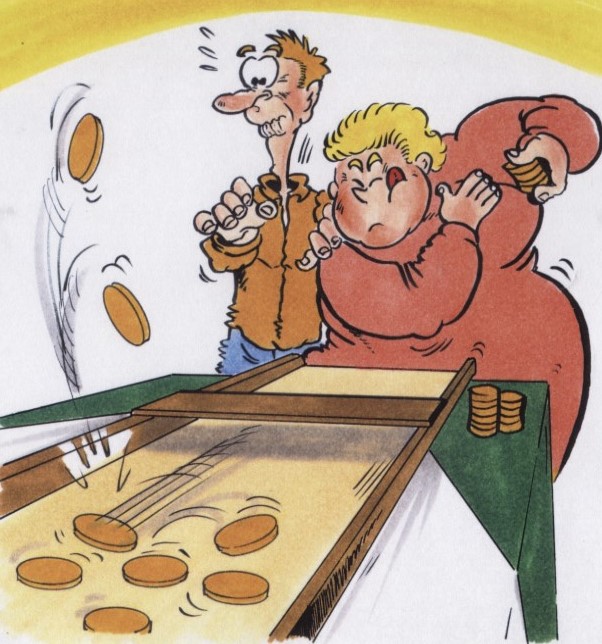 week 11madinwodovrijDATUM910111213OCHTENDJanWil LeliveldWil KnaapMiaMIDDAGAlieAnneke v ZuylenEllieKOOKMarianBetsDinyCorinaEllieAVONDLienekeTonRianestage